Publicado en Madrid el 23/09/2020 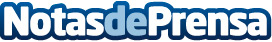 Formación online y gratuita para los 10 proyectos finalistas del Máster de emprendimiento de Gijón Impulsa El Máster Impulsa MBA está diseñado para proporcionar los conocimientos empresariales y habilidades necesarias para irrumpir en el mercado actual. Se trata de una formación eminentemente práctica y online, de 6 meses de duración y completamente gratuitaDatos de contacto:Autor914115868Nota de prensa publicada en: https://www.notasdeprensa.es/formacion-online-y-gratuita-para-los-10 Categorias: Asturias Emprendedores Recursos humanos Universidades http://www.notasdeprensa.es